T.C.İSTANBUL VALİLİĞİGüngören / Gaziler İmam Hatip Ortaokulu MüdürlüğüÖĞRENCİNİN ALDIĞI BELGE VE AĞIRLIKLI ORTALAMASINA GÖRE OKUL GENELİNDE BAŞARI SIRALAMASI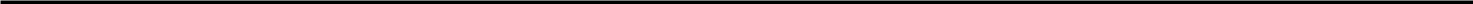 Öğr. NoAdı SoyadıSınıfı / ŞubesiSınıfı / ŞubesiAğırlıklı PuanÖğr. NoAdı SoyadıSınıfı / ŞubesiSınıfı / ŞubesiOrtalamasıSonuçOrtalamasıSonuç1266SUEDA YALÇIN8.Sınıf / C Şubesi99,48TAKDİR2477SELİN GÖKSEL8.Sınıf / E Şubesi99,24TAKDİR3284İSMAİL TAHA KİBAR8.Sınıf / D Şubesi99,16TAKDİR4379ESRA YİĞİT8.Sınıf / D Şubesi97,89TAKDİR5432ELİF KESKİN8.Sınıf / C Şubesi97,44TAKDİR6299FEYZA DEMİR8.Sınıf / D Şubesi97,43TAKDİR7369BEYZA DEMİR8.Sınıf / D Şubesi97,17TAKDİR81066MUSTAFA ŞAHİN DEĞİRMEN8.Sınıf / F Şubesi97,00TAKDİR9313CEMAL GÜNDÜZ8.Sınıf / İ Şubesi96,97TAKDİR10484FEYZA NUR KARADUMAN8.Sınıf / İ Şubesi96,21TAKDİR